Mateřská škola Děčín XXXII, Májová 372, příspěvková organizace,se sídlem Májová 372, 407 11 Děčín XXXIIDatová schránka: jedvuc8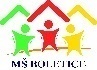 Číslo jednací: ……………..….OZNÁMENÍ O UKONČENÍ PŘEDŠKOLNÍHO VZDĚLÁVÁNÍ na vlastní žádost rodičůZákonný zástupce: 	______________________________			______________________________			______________________________Žádám o zrušení docházky mého dítěte do Mateřské školy Děčín XXXII, Májová 372Informace o dítětiJméno a příjmení dítěte:	 ___________________________________Trvalý pobyt dítěte:		 ___________________________________Datum narození dítěte:	 ___________________________________Datum ukončení: _____________________Důvod:	      ___________________________________________________________V Děčíně dne: _______________				……………………………………      podpis zákonného zástupce			Na vědomí: ………………………………………….